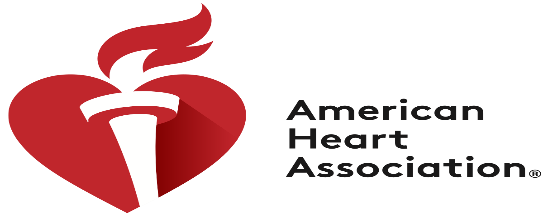 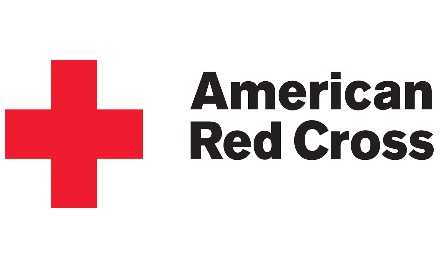 Mercury EMS Consultants provides BLS, ACLS, and PALS courses**COMING SOON:  EMT and Paramedic Refresher Courses**Book a class online @ https://www.mercuryemsconsultants.com/book-onlineBLS FOR HEALTHCARE PROVIDERS - CLASSROOM COURSESMonday-Thursday 9am-1pm and 2pm-6pm*Night Classes on Wednesday and Thursday 6pm-9pmBLS FOR HEALTHCARE PROVIDERS – BLENDED LEARNINGBLS for Healthcare providers Skills Verification, check website for timesOnline learning courses combined in person skills verification, book onlineACLS AND PALS - CLASSROOM COURSESACLS Initial Certification/Renewal Courses-classes are Friday 9am-5pm**PALS Initial Certification/Renewal Courses-classes last Friday of the month 9am-5pm* No afternoon classes on Wednesdays **No ACLS class the last Friday of the month***Due to Covid-19, Mercury is practicing social distancing in our training center and is offering PPE to clients.